REPUBLIKA E SHQIPËRISËKOMISIONI QENDROR I ZGJEDHJEVE__________________________________________________________________________________________________________________				V E N D I MPËR MIRATIMIN E PËRMBAJTJES SË FLETËS SË VOTIMIT PËR KANDIDATËT PËR KRYETAR BASHKIA MEMALIAJ PËR ZGJEDHJET PËR ORGANET E QEVERISJES VENDORE TË DATËS 21 QERSHOR 2015Komisioni Qendror i Zgjedhjeve në mbledhjen e datës 02.06.2015, me pjesëmarrjen e:Lefterije 	Luzi -					KryetareDenar 		BIBA - 				ZV/KryetarEdlira 		JORAGQI - 				AnëtarGëzim 		VELESHNJA - 				AnëtarHysen		OSMANAJ-				AnëtarKlement	ZGURI-				AnëtarVera		SHTJEFNI-				AnëtarShqyrtoi çështjen me:OBJEKT:                          Për miratimin e përmbajtjes së fletës së votimit për kandidatët për Kryetar Bashkia Memaliaj për zgjedhjet për  Organet e Qeverisjes Vendore të datës 21 qershor 2015.      BAZË LIGJORE:	Neni 23, pika 1 germa a dhe neni 98, të ligjit nr. 10019,datë  	29.12.2008 “Kodi Zgjedhor i Republikës së Shqipërisë” i ndryshuarKomisioni Qendror i Zgjedhjeve pasi shqyrtoi dokumentacionin e paraqitur si dhe dëgjoi diskutimet e të pranishmeve;VËRENMe vendimin nr. 32, datë 06.03.2015 “Për miratimin e disa rregullave për regjistrimin e koalicioneve zgjedhore në KQZ”, KQZ ka përcaktuar disa rregulla për mënyrën e regjistrimit të koalicioneve zgjedhore. Në përputhje me vendimin nr.32 të KQZ, partitë politike depozituan respektivisht në KQZ marrëveshjet e tyre dhe KQZ me vendimet përkatëse ka miratuar regjistrimin si subjekt zgjedhor për zgjedhjet për Organet e Qeverisjes Vendore të datës 21.06.2015 dy koalicione zgjedhore, Koalicionin Aleanca Popullore Për Punë dhe Dinjitet dhe Koalicionin Aleanca Për Shqipërinë Europiane. Brenda afatit të përcaktuar në nenin 67, pika 1 dhe pika 2 të Kodit Zgjedhor, koalicioni Aleanca Popullore për Punë dhe Dinjitet depozitoi kërkesën për regjistrimin e z.Sadik Xhelili si kandidat për kryetar në Bashkinë Memaliaj.Koalicioni Aleanca Për Shqipërinë Europiane depozitoi kërkesën për regjistrimin e z.Durim Rroshi, si kandidat për kryetar në Bashkinë Memaliaj. Partia “Për mbrojtjen e të drejtave të punëtorëve “ depozitoi kërkesën për regjistrimin e z.Arjan Zeqai si kandidat për kryetar në Bashkinë Memaliaj. Partia “Social-Demokrate  e Shqipërisë“ depozitoi kërkesën për regjistrimin e z.Albert Malaj si kandidat për kryetar në Bashkinë Këlcyrë. Zgjedhesit e zones zgjedhore kane depozituar kerkesen per Z.Atrit Dervishi,Z.Lulëzim Meci,Z.Orgen Hasanbega per Kryetar në Bashkinë Memaliaj.KZAZ nr.76 miratoi me vendim regjistrimin e tyre, përkatësisht me vendimet nr.4, datë 07.05.2015 Z.Sadik Xhelili, vendimi nr. datë 05.05.2015 Z.Durim Rroshi, vendimi nr. 3 datë 07.05.2015 Z,vendimi nr.7 datë 07.05.2015 Z.Arjan Zeqaj,vendimi nr.2 datë 07.05.2015 Z.Albert Malaj si dhe vendimet nr.1, nr.5, nr 6  Z.Atrit Dervishi,Z.Lulëcim Meci,Z.Orgen HasanbegaNë përfundim të procesit të regjistrimit të kandidatëve për Kryetar për zonën zgjedhore Bashkia Memaliaj, KQZ në mbështetje të nenit 98, pika 3 dhe 4, duhet të miratojë përmbajtjen e fletës së votimit për subjektet zgjedhore që garojnë në zgjedhjet për organet e qeverisjes  vendore të datës 21.06.2015. Rezulton se për këtë bashki janë rregjistruar gjithësej 7 kandida, për këtë arsye formati i fletës së votimit të miratuar me vendimin 104/2015 i ndryshuar, duhet të ndryshojë. Ndryshimi formatit të fletës së votimit në kohën kur jemi vetëm 16 ditë para datës së zgjedhjeve e vështirëson shumë procesin e printimit të tyre dhe rezikon zhvillimin e zgjedhjeve në këtë zonë zgjedhore.Me shkresën nr. 4583, datë 13.05.2015 Lulzim Petro Meçi kandidat për kryetar, bashkia Memaliaj, ka depozituar dorëheqjen si kandidat për Kryetar të Bashkisë Memaliaj.Komisioni Qendror i Zgjedhjeve shqyrtoi dorëheqjen e paraqitur në përputhje me standartet e përmendura dhe në vendimin nr. 13, datë 28.05.2015 të Kolegjit duke vlerësuar njëkohësisht dhe kufijtë e caktuar nga Kodi Zgjedhor dhe konstaton se:Z. Agim Kaçani ëshët kandiadt I propozuar nga zgjedhësit, kandidimi i tij si kandidat për kryetar Bashkie bazohet vetëm në shprehjene vullnetit të tij pa cënuar të drejtat e subjekteve të tjera zgjedhore.Nisur nga fakti se vullneti i shprehur i kandidatit z. Agim Kacani, për doreheqjen lehtëson dhe nga pikëpamja teknini printimin e fletës së votimit në këtë zonë, kjo drrëheqje duhet pranuar.Në mbledhjen e datës 22.05.2015 KQZ organizoi shortin sipas procedurave të përcaktuara në Udhëzimin nr.3, datë 04.03.2015 “Për procedurën e hedhjes së shortit për përcaktimin e renditjes së subjekteve zgjedhore në fletën e votimit”.Në përfundim të zhvillimit të shortit, rezultoi se,PËR KËTO ARSYE:Mbështetur në nenin 23, pika 1 germa a, nenin 98, pika 3, 4 të Ligjit nr. 10019, datë 29.12.2008 “Kodi Zgjedhor i Republikës së Shqipërisë”, i ndryshuar,V E N D O S I:Të miratojë përmbajtjen e fletës së votimit për Kandidat për Kryetar në zonën zgjedhore Bashkia Memaliaj, Qarku Gjirokastër për zgjedhjet për Organet e Qeverisjes Vendore të datës 21 qershor 2015,  sipas materialit bashkëlidhur këtij vendimi.Ky vendim hyn në fuqi menjëherë.Kundёr kёtij vendimi mund tё bёhet ankim nё Kolegjin Zgjedhor, pranё Gjykatës sё Apelit Tiranё, brenda 5 (pesë) ditёve nga shpallja e kёtij vendimi.Lefterije		LUZI-				KryetareDenar			BIBA-				Zv/KryetarEdlira			JORGAQI -			AnëtareGëzim			VELESHNJA-			AnëtarHysen			OSMANAJ-			AnëtarKlement		ZGURI-			AnëtarVera			SHTJEFNI-			Anëtare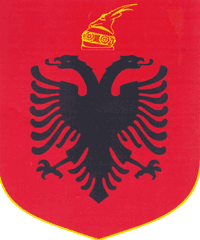 